РЕШЕНИЕО внесении изменения в Положение о порядке и условиях распоряжения имуществом, включенным в Перечень муниципального имущества муниципального образования «Красногвардейский район», предназначенного для предоставления во владение и (или) пользование субъектам малого и среднего предпринимательства, организациям, образующим инфраструктуру поддержки субъектов малого и среднего предпринимательства, и физическим лицам, применяющим специальный налоговый режим «Налог на профессиональный доход»Рассмотрев обращение главы муниципального образования «Красногвардейский район» от 16.09.2022 г. № 2983, в соответствии с Федеральным законом от 11.06.2022 г. № 168-ФЗ «О внесении изменения в статью 19 Федерального закона «О защите конкуренции», Уставом муниципального образования «Красногвардейский район», Совет народных депутатов муниципального образования «Красногвардейский район»решил:1. Внести в Положение о порядке и условиях распоряжения имуществом, включенным в Перечень муниципального имущества муниципального образования «Красногвардейский район», предназначенного для предоставления во владение и (или) пользование субъектам малого и среднего предпринимательства, организациям, образующим инфраструктуру поддержки субъектов малого и среднего предпринимательства, и физическим лицам, применяющим специальный налоговый режим «Налог на профессиональный доход», утвержденное решением Совета народных депутатов муниципального образования «Красногвардейский район» от 09.04.2021 г. № 178 «Об имущественной поддержке субъектов малого и среднего предпринимательства, а также физических лиц, применяющих специальный налоговый режим «Налог на профессиональный доход», в муниципальном образовании «Красногвардейский район» при предоставлении муниципального имущества» изменение, в абзаце «б» подпункта 2.2.2 пункта 2.2 раздела 2 слова «пунктом 13» заменив словами «пунктами 13 и 13.2».2. Опубликовать настоящее решение в газете «Дружба», разместить в официальном сетевом издании «Газета Красногвардейского района «Дружба» (http://kr-drugba.ru, ЭЛ № ФС77-74720 от 29.12.2018 г.), а также на официальном сайте органов местного самоуправления муниципального образования «Красногвардейский район» в сети «Интернет» (www.amokr.ru).3. Настоящее решение вступает в силу со дня его опубликования.СОВЕТ НАРОДНЫХ ДЕПУТАТОВМУНИЦИПАЛЬНОГО ОБРАЗОВАНИЯ «КРАСНОГВАРДЕЙСКИЙ РАЙОН»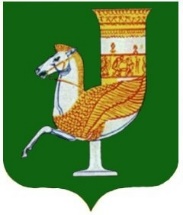 МУНИЦИПАЛЬНЭ ГЪЭПСЫКIЭ ЗИIЭУ «КРАСНОГВАРДЕЙСКЭ РАЙОНЫМ»ИНАРОДНЭ ДЕПУТАТХЭМ Я СОВЕТПринято 1-й сессией Совета народных депутатов муниципального образования «Красногвардейский район» пятого созыва28 сентября 2022 года № 12Председатель Совета народных депутатовмуниципального образования «Красногвардейский район»______________ А.В. ВыставкинаГлава муниципального образования «Красногвардейский район»_____________ Т.И. Губжоковс. Красногвардейское от 28.09.2022 г. № 1